АДМИНИСТРАЦИЯ БУТЫРСКОГО СЕЛЬСКОГО ПОСЕЛЕНИЯ РЕПЬЕВСКОГО МУНИЦИПАЛЬНОГО РАЙОНА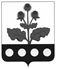 ВОРОНЕЖСКОЙ ОБЛАСТИПОСТАНОВЛЕНИЕ«18» ноября 2020 г. №48с. БутыркиВ соответствии с п. 5 ч. 1 ст. 14 Федерального закона от 06.10.2003 г. №131-ФЗ «Об общих принципах организации местного самоуправления в Российской Федерации», ст. 13 Федерального закона от 08.11.2007 г. №257- ФЗ «Об автомобильных дорогах и о дорожной деятельности РФ и о внесении изменений в отдельные законодательные акты РФ», руководствуясь Правилами присвоения автомобильным дорогам идентификационных номеров, утвержденными Приказом Минтранса России от 7 февраля  2007 г. №16, администрация Бутырского сельского поселения Репьевского муниципального района Воронежской области постановляет:1. Внести изменения и дополнения в постановление администрации Бутырского сельского поселения от 05.12.2013 г. №66 «Об утверждении перечня автомобильных дорог общего пользования местного значения на территории Бутырского сельского поселения»:1.1. Перечень автомобильных дорог общего пользования местного значения на территории Бутырского сельского поселения Репьевского муниципального района Воронежской области изложить в следующей редакции: «Перечень автомобильных дорог общего пользования местного значения Бутырского сельского поселения Репьевского муниципального района Воронежской области»2.  Настоящее постановление подлежит официальному обнародованию.Глава сельского поселения                                            К.М. ДмитрукИдентификационныйномер автомобильнойдорогиНаименованиеавтомобильной дорогиПротяженность (м.)Вид  покрытиясело Бутырки село Бутырки село Бутырки село Бутырки 20 245 804 ОП МП 01ул. Ленина964Твердое покрытие (асфальт)20 245 804 ОП МП 02ул. Новая160Грунтовая дорога местного значения20 245 804 ОП МП 03ул. Первомайская1770Покрытие переходного типа20 245 804 ОП МП 04ул. Садовая351885Твердое покрытие (асфальт)Покрытие переходного типа20 245 804 ОП МП 05ул. Сады153473Твердое покрытие (асфальт)Покрытие переходного типа20 245 804 ОП МП 06ул. Советская221517980Твердое покрытие (асфальт)Покрытие переходного типа Грунтовая дорога местного значения20 245 804 ОП МП 07ул. 60 лет Октября6026698Твердое покрытие (асфальт)Покрытие переходного типа Грунтовая дорога местного значения20 245 804 ОП МП 08пер. Полевой530Покрытие переходного типа20 245 804 ОП МП 09пер. Садовый96Покрытие переходного типа20 245 804 ОП МП 10пер. Строительный170Твердое покрытие (асфальт)20 245 804 ОП МП 11пер. Центральный640Твердое покрытие (асфальт)20 245 804 ОП МП 12пер. Школьный72080Твердое покрытие (асфальт)Покрытие переходного типаИтого по с. Бутырки10772В т.ч. грунтовых дорог местного значения938с покрытием переходного типа4019с твердым покрытием (асфальт)5815хутор Екатериновкахутор Екатериновкахутор Екатериновкахутор Екатериновка20 245 804 ОП МП 13ул. Сиреневая610Грунтовая дорога местного значенияИтого по х. Екатериновка610В т.ч. грунтовых дорог местного значения610с твердым покрытием (асфальт)0хутор Ключихутор Ключихутор Ключихутор Ключи20 245 804 ОП МП 14ул. Родниковая620Грунтовая дорога местного значенияИтого по х. Ключи620В т.ч. грунтовых дорог местного значения620с твердым покрытием (асфальт)0поселок Комсомолецпоселок Комсомолецпоселок Комсомолецпоселок Комсомолец20 245 804 ОП МП 15ул. Восточная410Грунтовая дорога местного значенияИтого по п. Комсомолец410В т.ч. грунтовых дорог местного значения410с твердым покрытием (асфальт)0хутор Корнеевкахутор Корнеевкахутор Корнеевкахутор Корнеевка20 245 804 ОП МП 16ул. Садовая3101790Твердое покрытие (асфальт)Грунтовая дорога местного значенияИтого по х. Корнеевка2100В т.ч. грунтовых дорог местного значения1790с твердым покрытием (асфальт)310хутор Крестьянскийхутор Крестьянскийхутор Крестьянскийхутор Крестьянский20 245 804 ОП МП 17ул. им. А.Мамкина3001270Твердое покрытие (асфальт)Грунтовая дорога местного значенияИтого по х. Крестьянский1570В т.ч. грунтовых дорог местного значения1270с твердым покрытием (асфальт)300хутор Обрезхутор Обрезхутор Обрезхутор Обрез20 245 804 ОП МП 18ул. Прудовая1240Грунтовая дорога местного значенияИтого по х. Обрез1240В т.ч. грунтовых дорог местного значения1240с твердым покрытием (асфальт)0хутор Сердюкихутор Сердюкихутор Сердюкихутор Сердюки 20 245 804 ОП МП 19ул. Полевая10602000160Твердое покрытие (асфальт)Покрытие переходного типаГрунтовая дорога местного значенияИтого по х. Сердюки3220В т.ч. грунтовых дорог местного значения160с покрытием переходного типа2000с твердым покрытием (асфальт)1060Итого по поселению20542В т.ч. грунтовых дорог местного значения7083 с покрытием переходного типа6019с твердым покрытием (асфальт)7485